1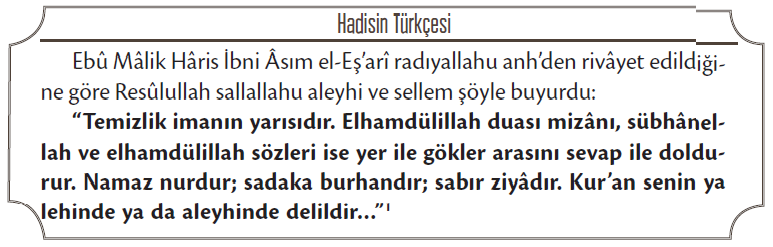 2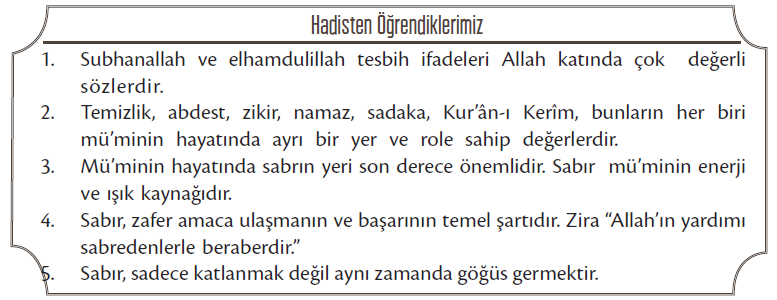 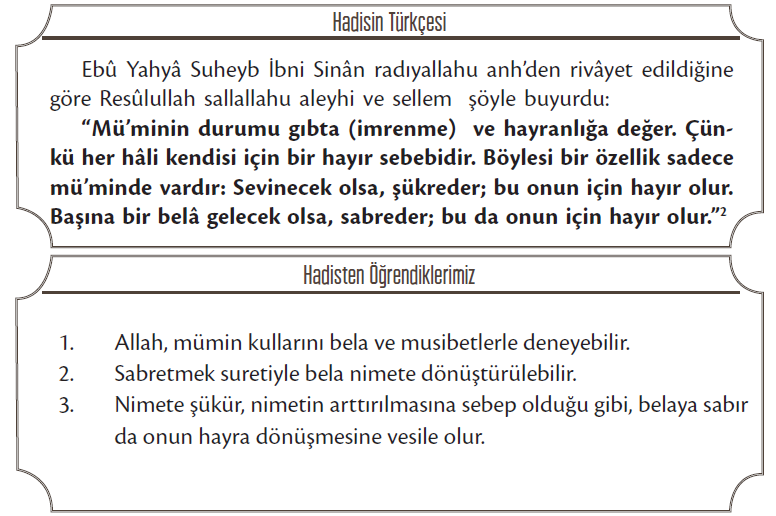 3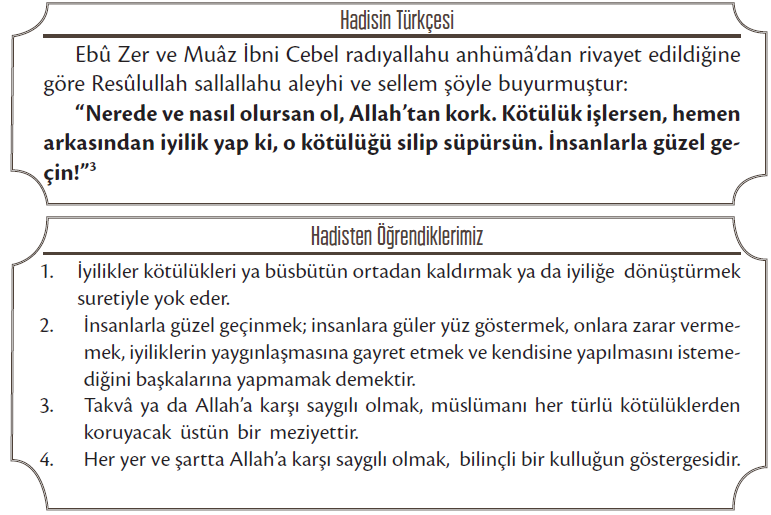 4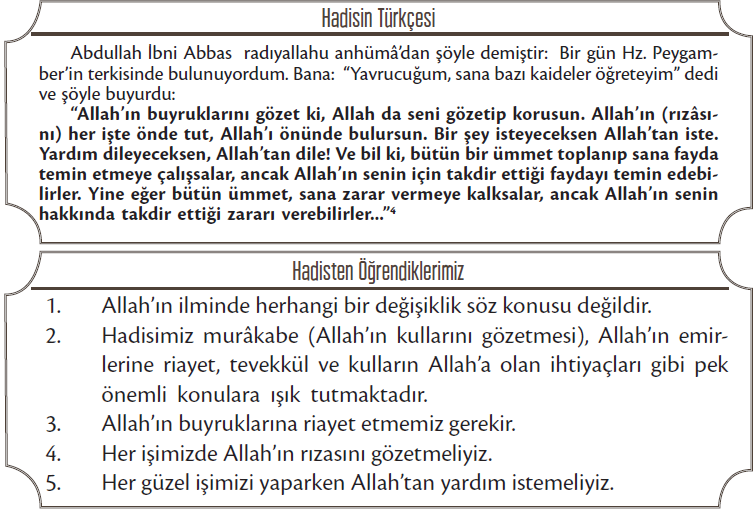 5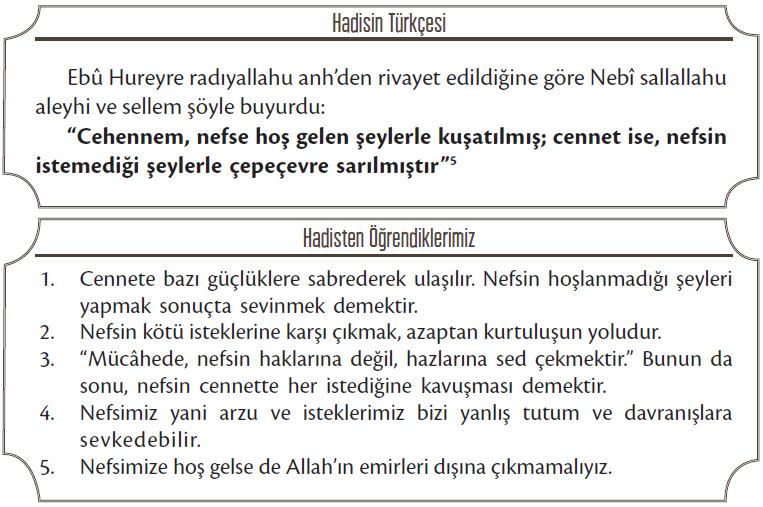 6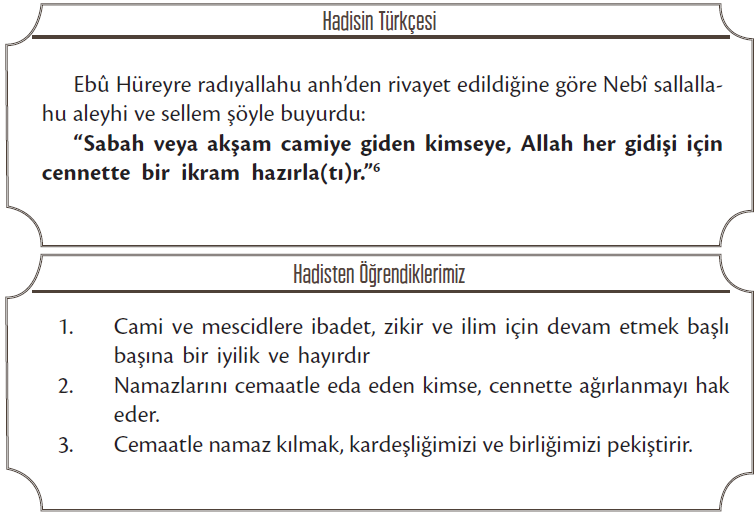 7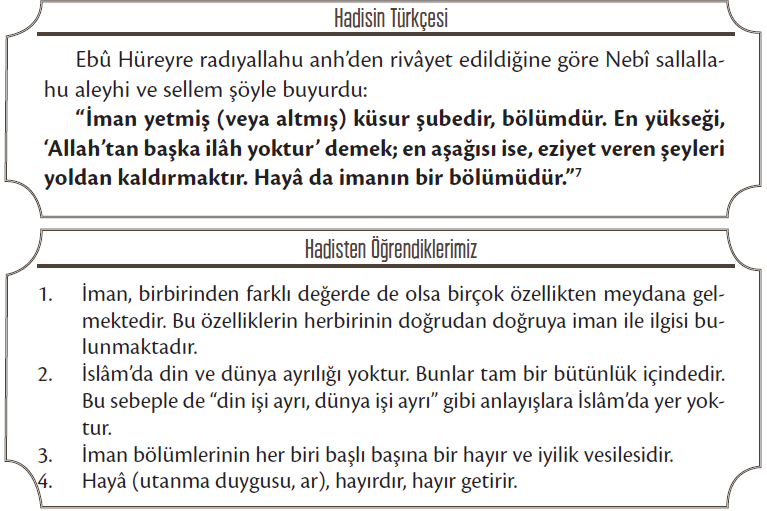 8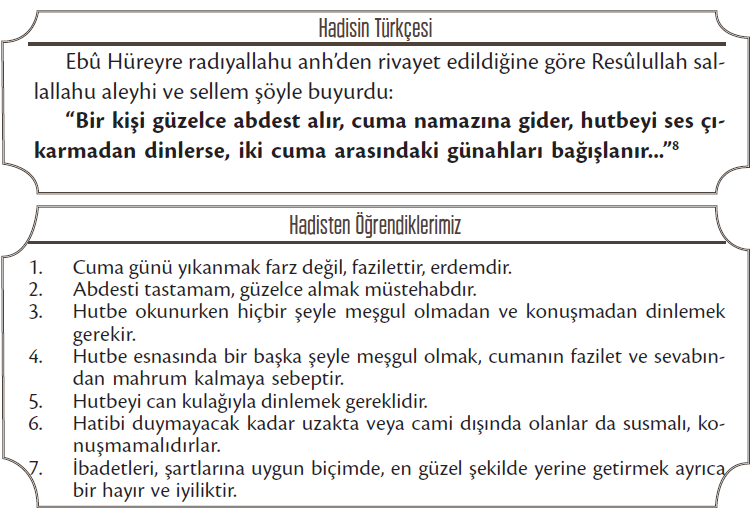 9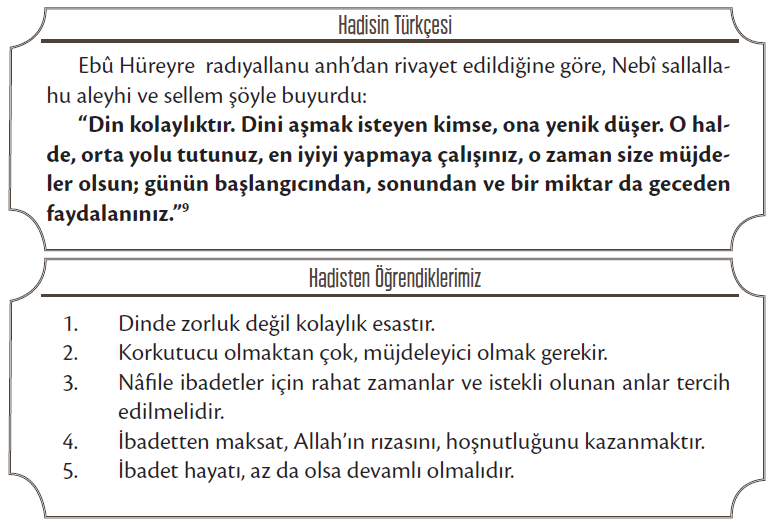 10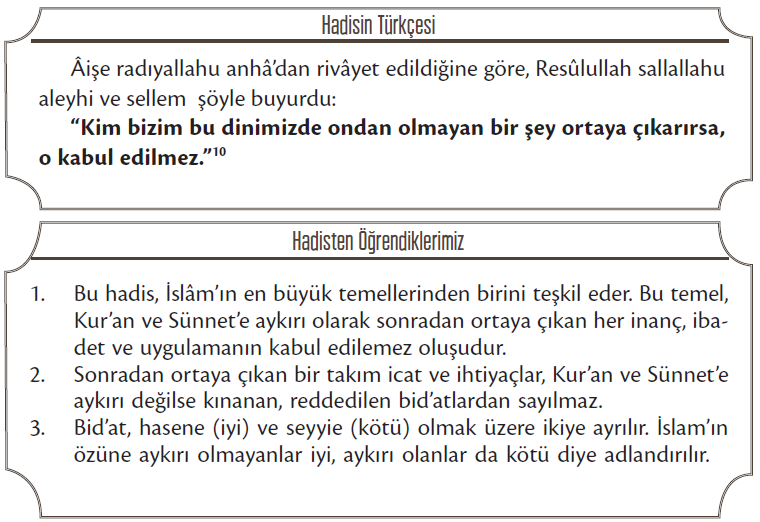 1112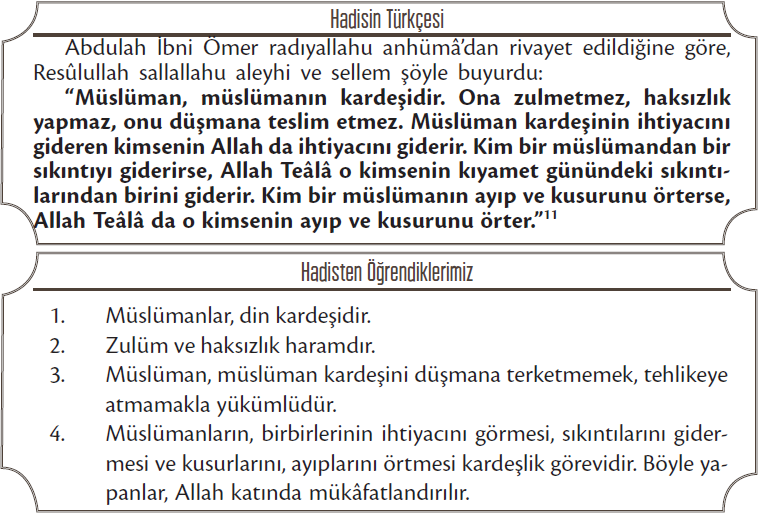 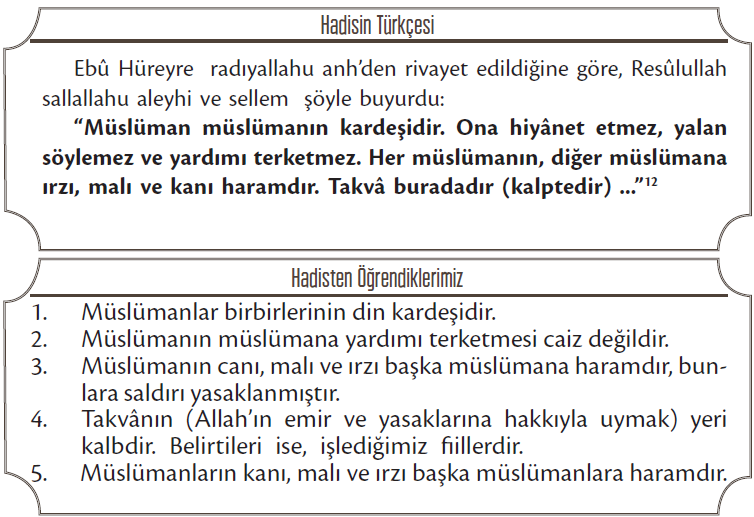 1314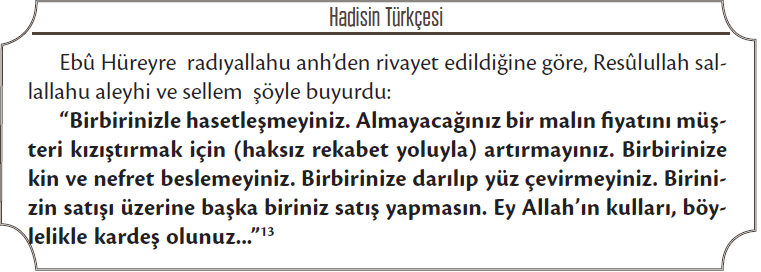 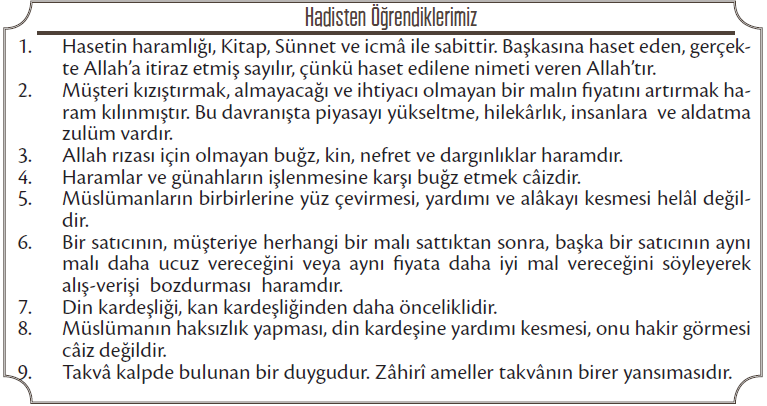 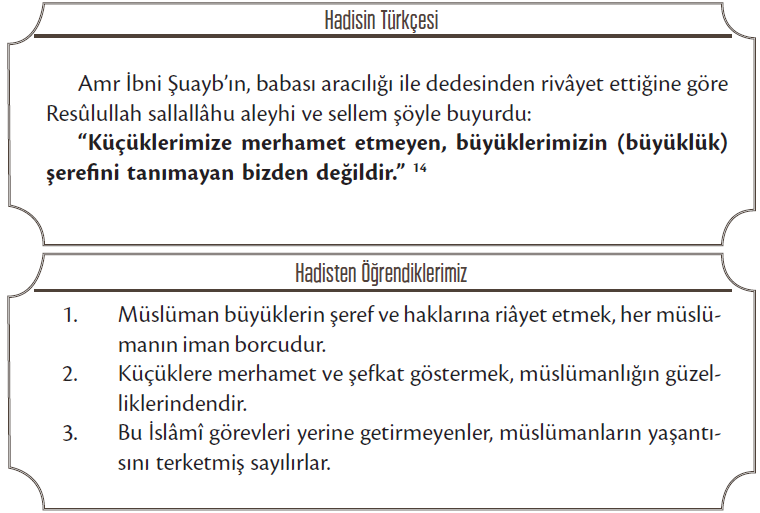 15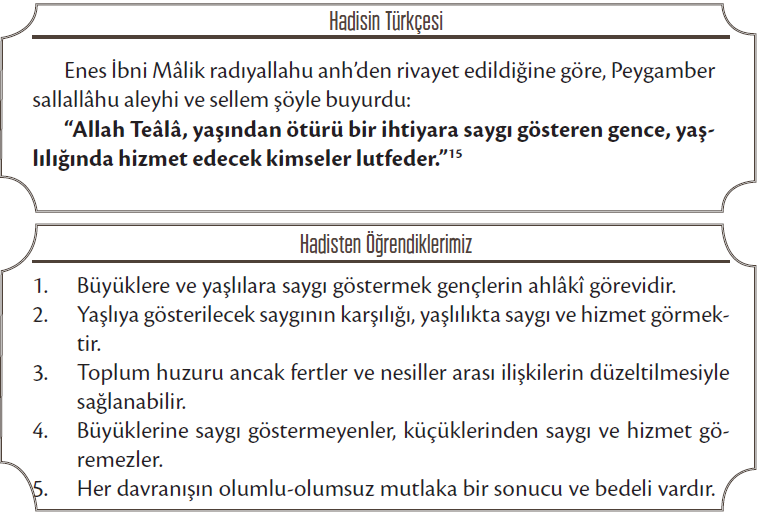 16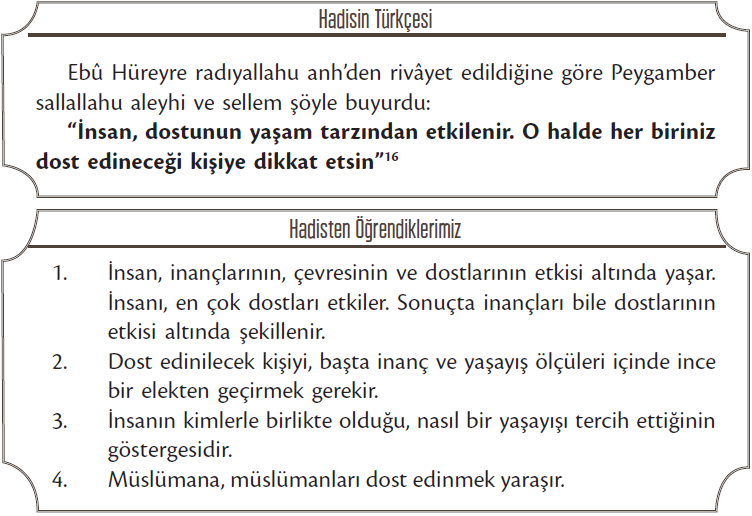 17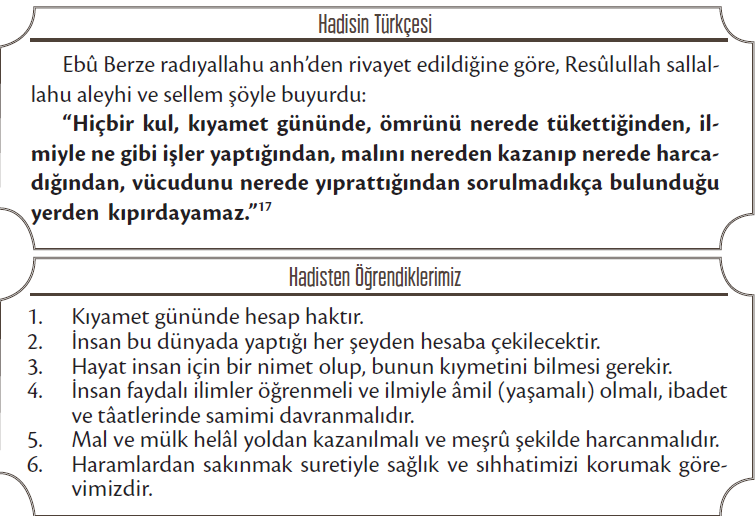 18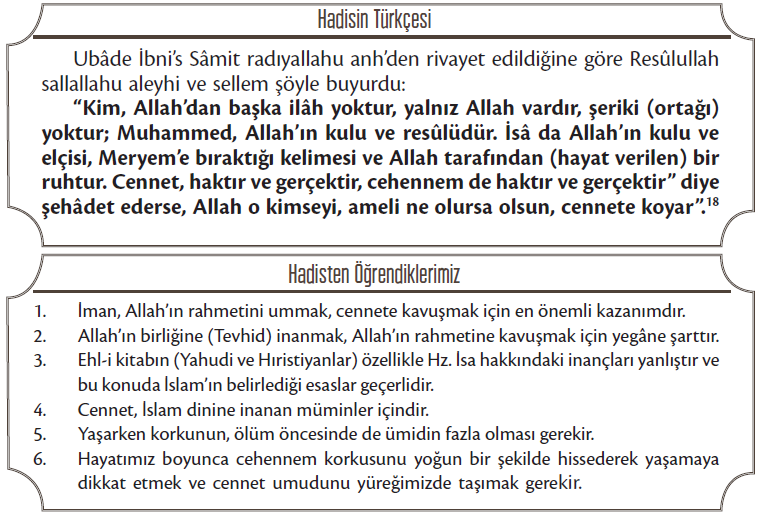 19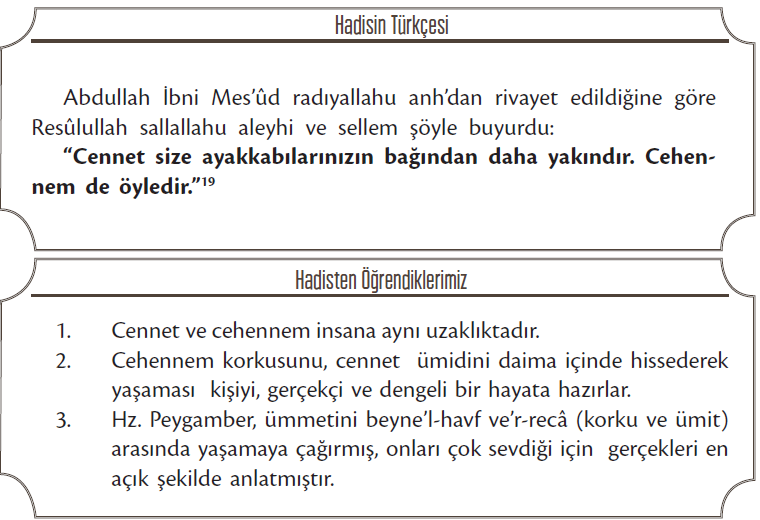 20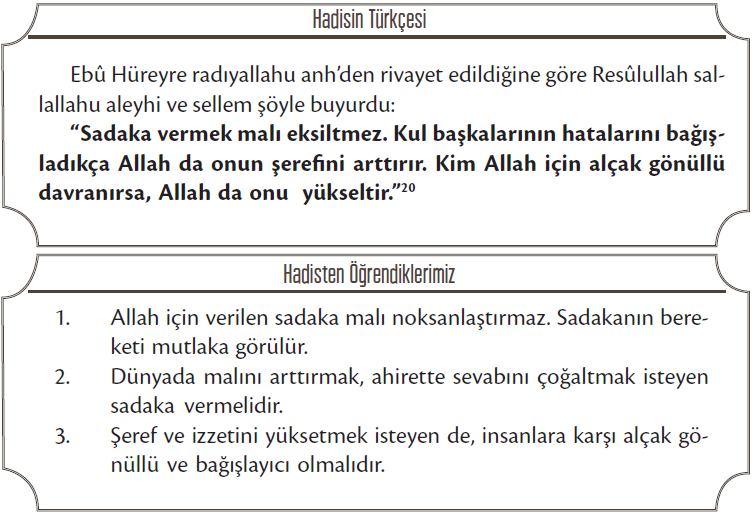 2122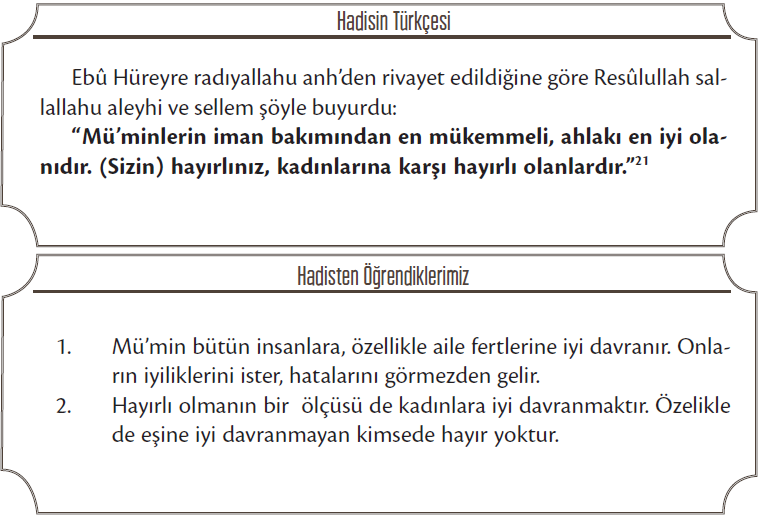 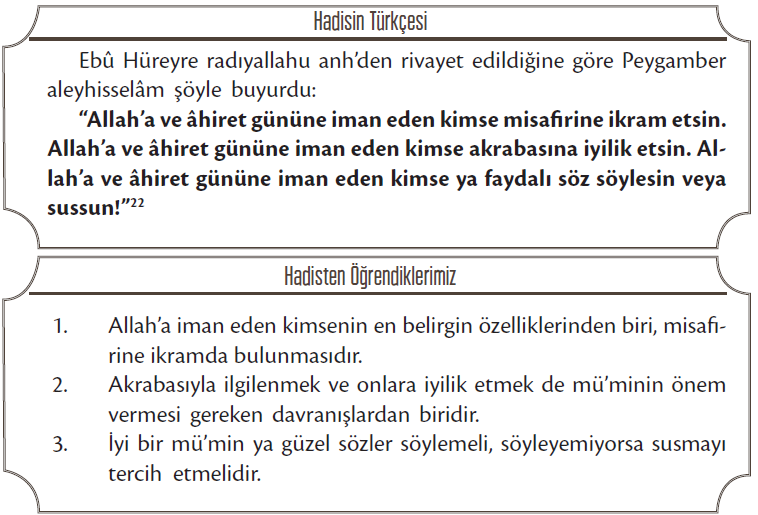 2324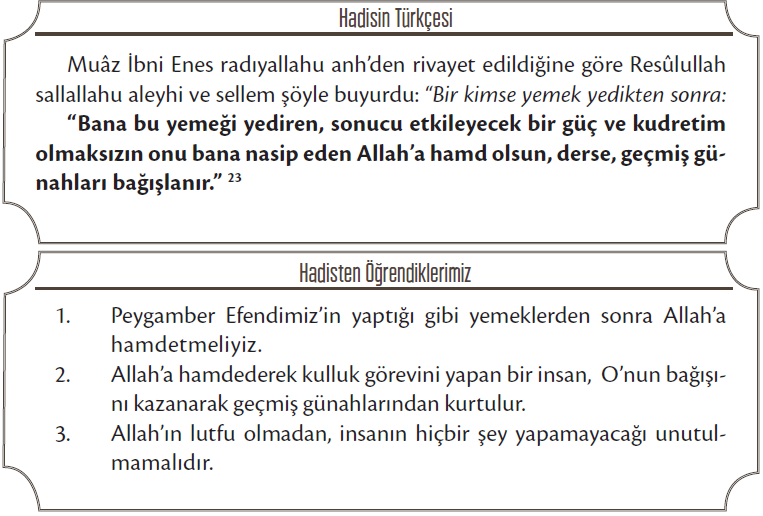 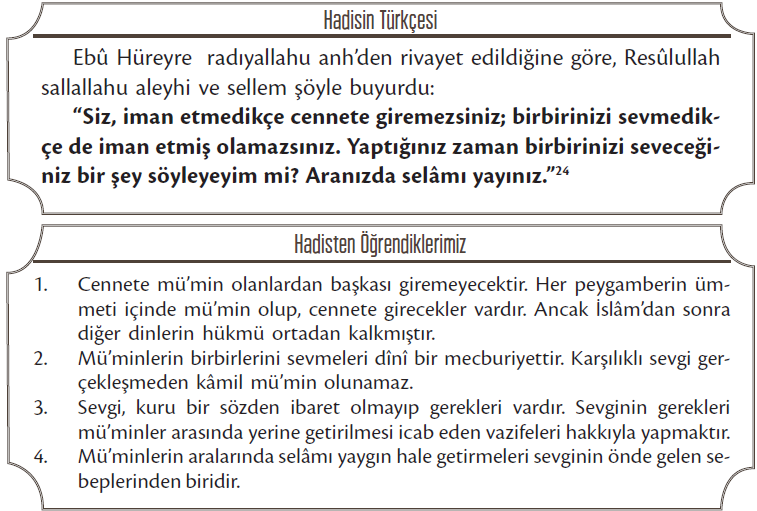 2526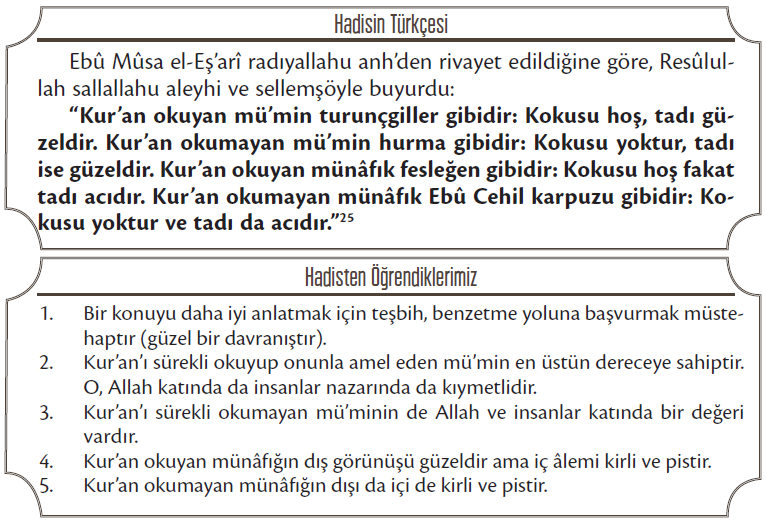 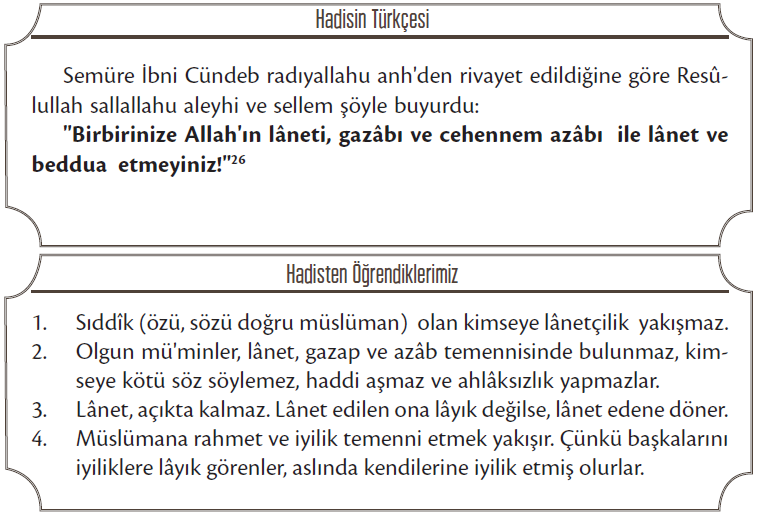 2728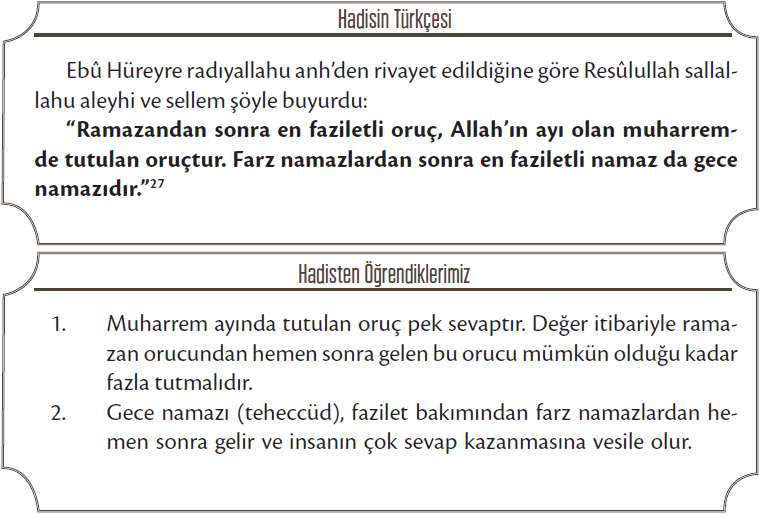 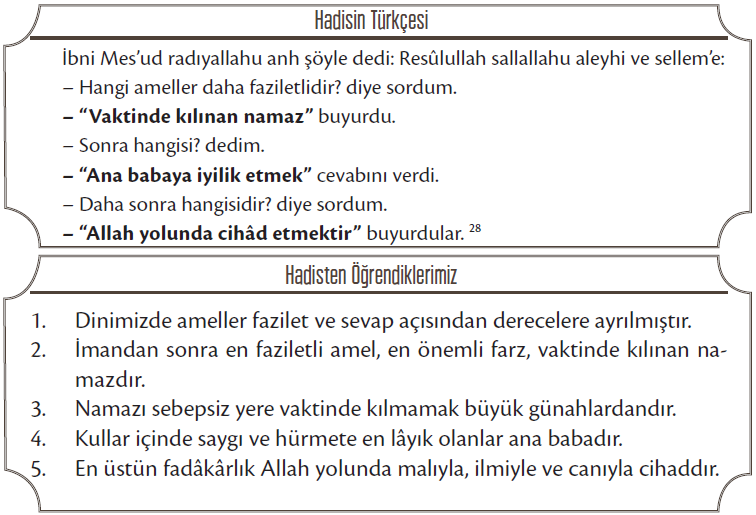 2930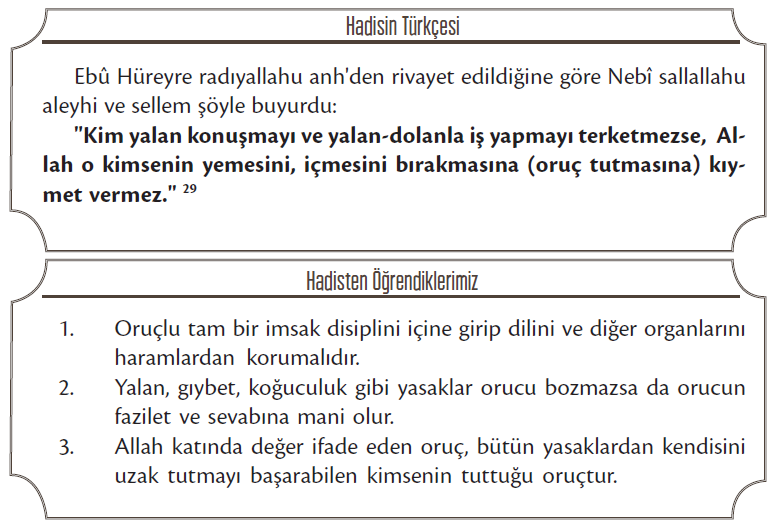 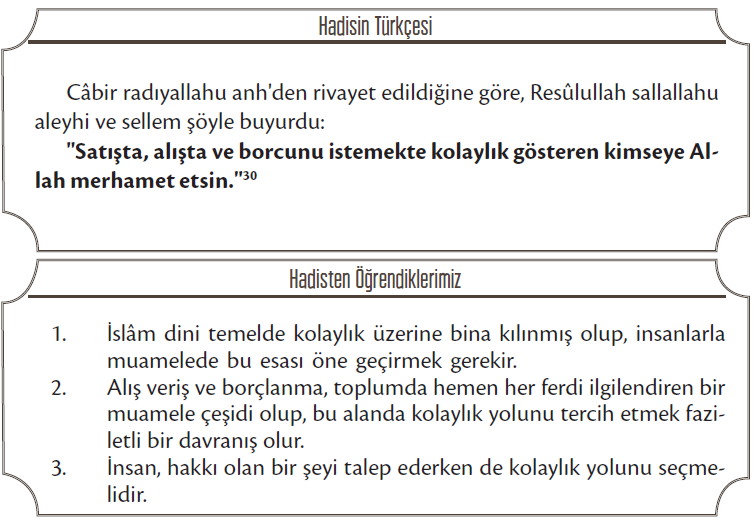 3132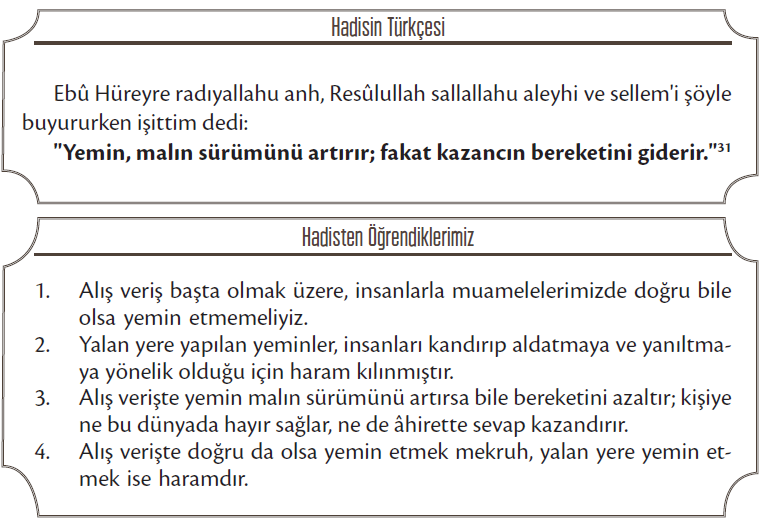 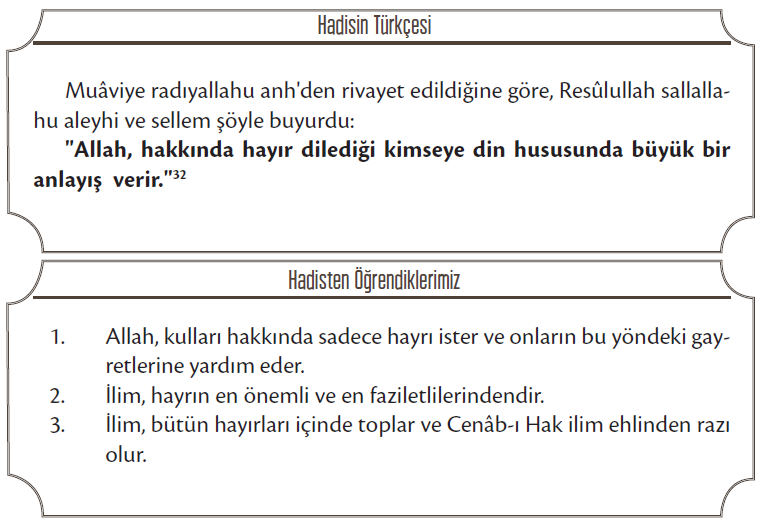 3334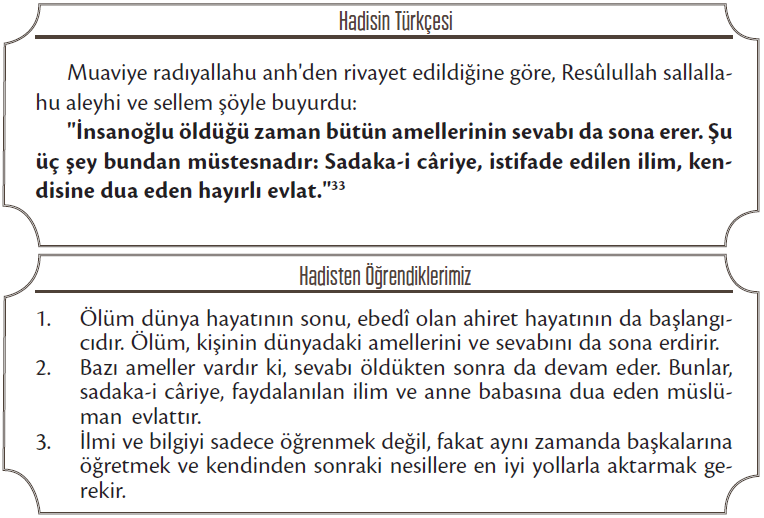 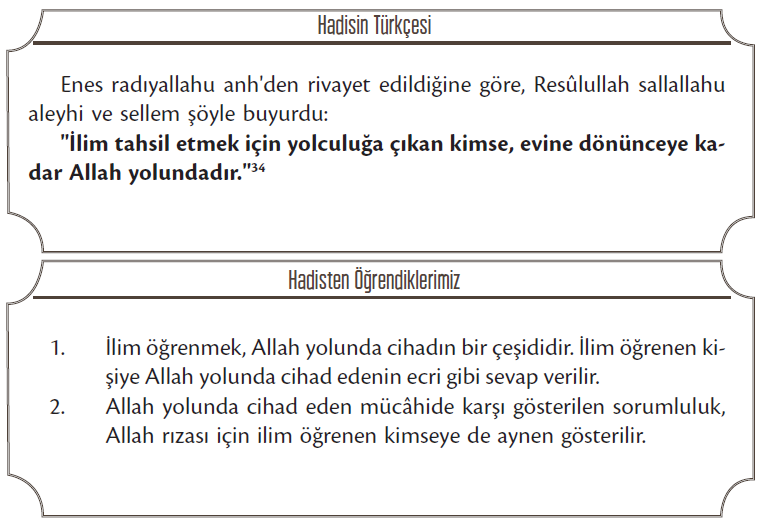 3536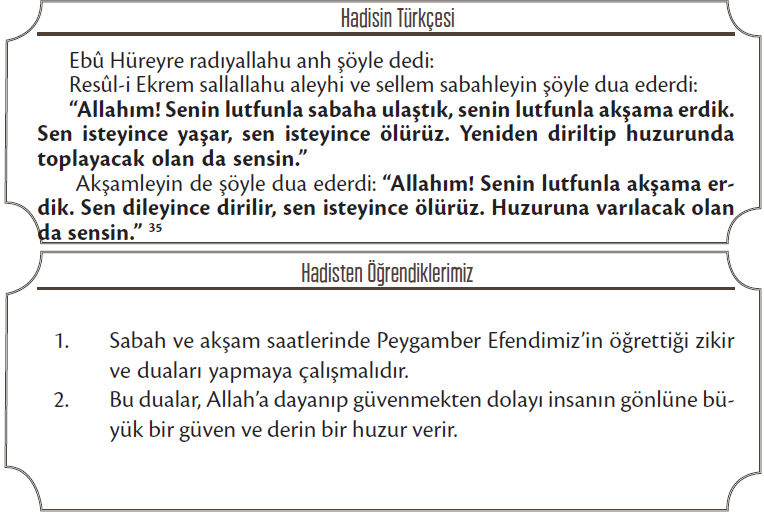 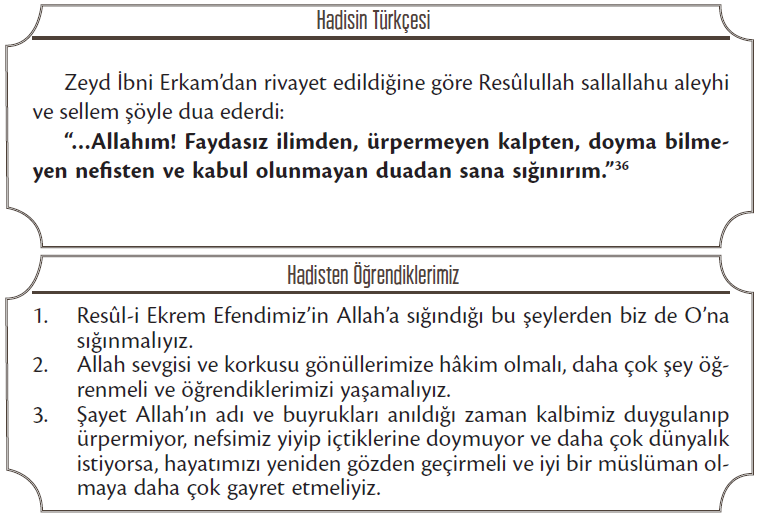 3738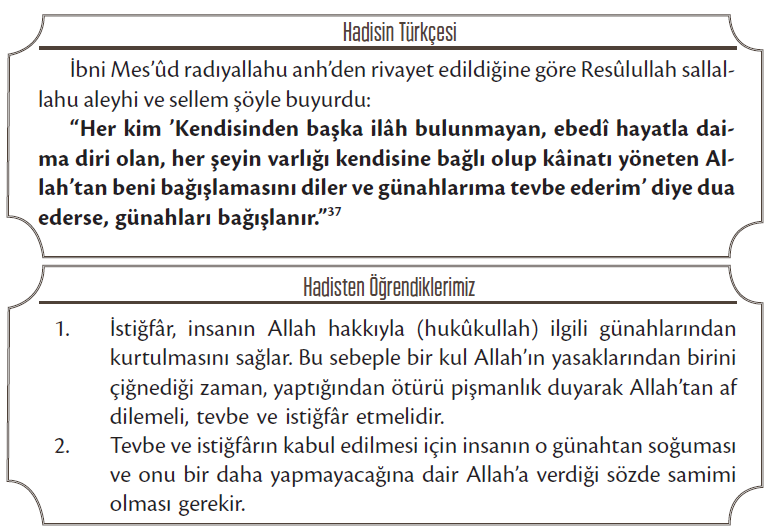 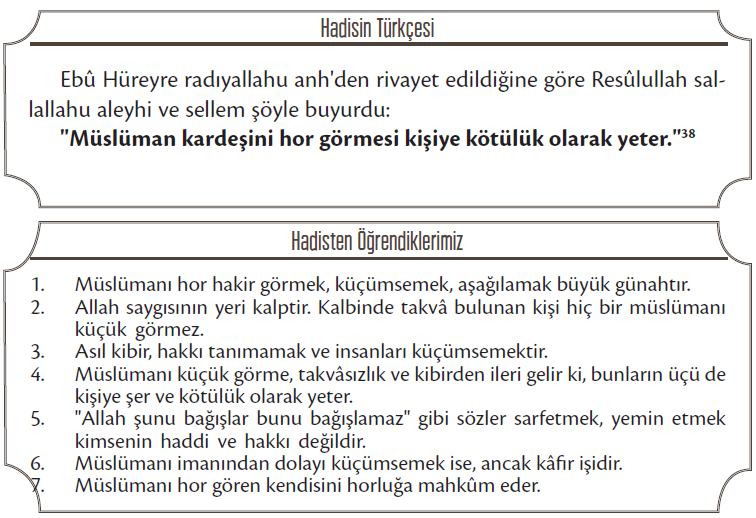 39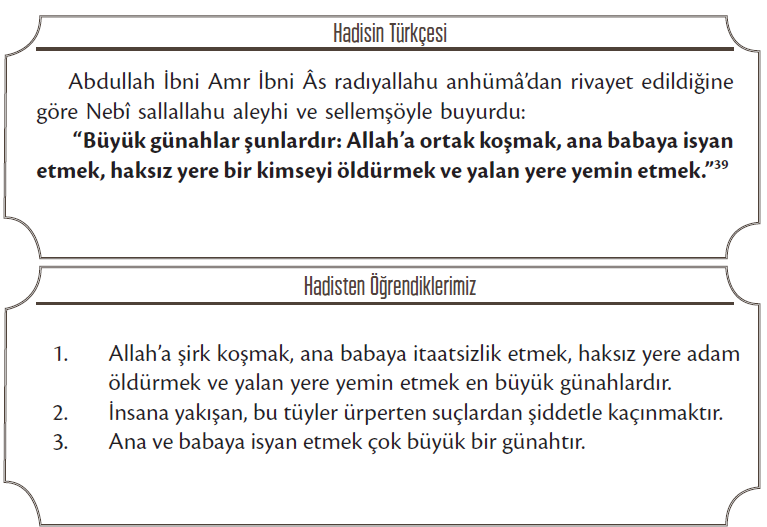 40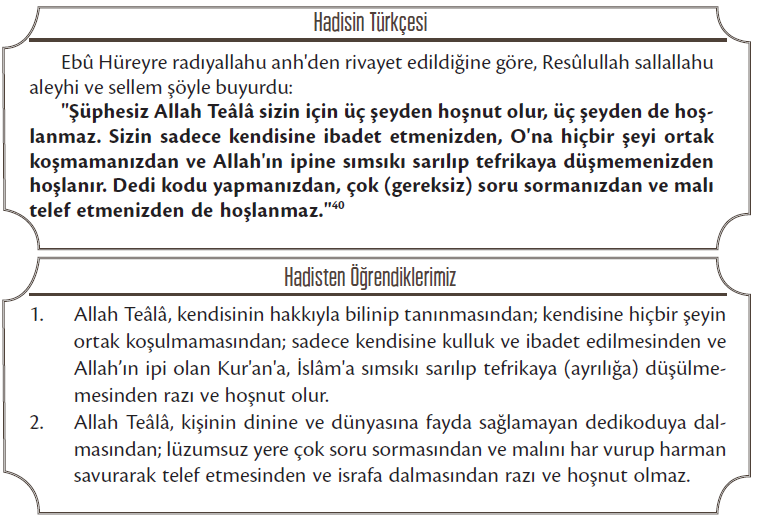 